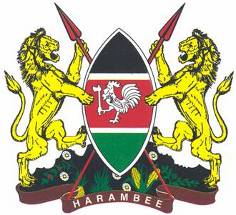 REPUBLIC OF KENYATHE NATIONAL TREASURY AND PLANNINGTEMPLATE FOR RECEIVING COMMENTS ON PROPOSED NATIONAL RATING BILL, 2021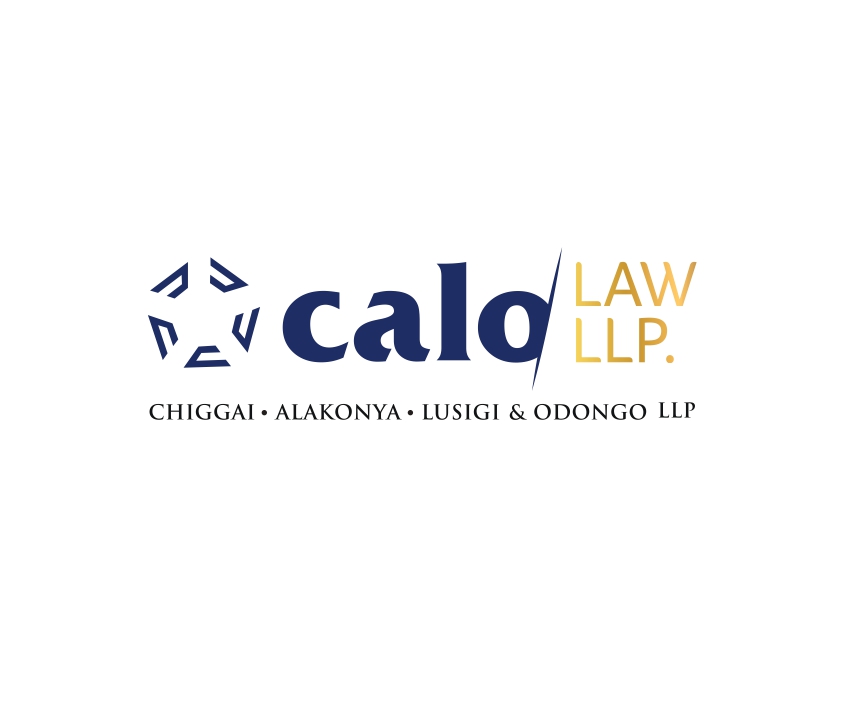 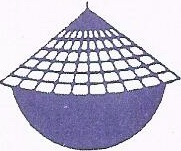 TEMPLATE FOR RECEIVING COMMENTS ON PROPOSED RATING BILLINSTITUTIONGENERAL COMMENTSSectionCommentsRecommendationRationale for the RecommendationPART ONE-PRELIMINARYPART ONE-PRELIMINARYPART ONE-PRELIMINARYPART ONE-PRELIMINARYShort title and commencement.InterpretationObjects of this Act.Guiding principles.Application of this Act.Use of technologyPART I- PRELIMINARYShort title and commencement.InterpretationObjects of this Act.Guiding principles.Application of this Act.Use of technology.PART II- RATINGDuty to levy rates.Rateable owner.Forms of Rating.Notice of Rating.Annual rental value.Setting of rate struck.Notice of rate.Payment of rates.Remission of rates.Discounts and waivers.Enforcement of payment of rates.Recovery of rates.Contribution in lieu of rates.PART III-APPOINTMENT AND POWERS OF VALUERSCriteria to be a valuer.Appointment of valuer.Responsibilities of a valuer.Powers of a valuer.Chief Government valuer.PART IV- VALUATION FOR RATINGGeneral basis for valuation.Declaration of rateable areas.Methods of valuation.Preparation of valuation rolls and supplementary valuation rolls.Alterations of the valuation rolls and supplementary valuation rolls.Contents of the draft valuation rolls and draft supplementary valuation rolls. Deposit of draft valuation rolls and draft supplementary valuation rolls.Publication of roll.Objections.Uncontested draft valuation rolls and draft supplementary valuation rolls.Exemptions.PART V- NATIONAL RATING TRIBUNALEstablishment of a National Rating Tribunal.Mandate of the Tribunal.Members of the Tribunal.Quorum.Tenure.Proceedings of the Tribunal.Powers of the Tribunal.Remuneration of members of the Tribunal.Staff of the Tribunal.Vacancy of the Tribunal.Evidence.Penalty for failure to comply with Tribunal’s lawful orders.Appeals.PART VI-MISCELLANEOUSNotices.RepealRegulations.Savings and Transtitions.Application of this Act.Use of technology.PART TWO-RATINGPART TWO-RATINGPART TWO-RATINGPART TWO-RATINGDuty to levy rates.Rateable owner.Forms of Rating.Notice of Rating.Annual rental value.Setting of rate struck.Notice of rate.Payment of rates.Remission of rates.Discounts and waivers.Enforcement of payment of rates.Recovery of rates.Contribution in lieu of rates.PART THREE-APPOINTMENT AND POWER OF VALUERSPART THREE-APPOINTMENT AND POWER OF VALUERSPART THREE-APPOINTMENT AND POWER OF VALUERSPART THREE-APPOINTMENT AND POWER OF VALUERSCriteria to be a valuer.Appointment of valuer.Responsibilities of a valuer.Powers of a valuer.Chief Government valuer.PART IV- VALUATION FOR RATINGPART IV- VALUATION FOR RATINGPART IV- VALUATION FOR RATINGPART IV- VALUATION FOR RATINGGeneral basis for valuation.Declaration of rateable areas.Methods of valuation.Preparation of valuation rolls and supplementary valuation rolls.Alterations of the valuation rolls and supplementary valuation rolls.Contents of the draft valuation rolls and draft supplementary valuation rolls. Deposit of draft valuation rolls and draft supplementary valuation rolls.Publication of roll.Objections.Uncontested draft valuation rolls and draft supplementary valuation rolls.Exemptions.PART V- NATIONAL RATING TRIBUNALPART V- NATIONAL RATING TRIBUNALPART V- NATIONAL RATING TRIBUNALPART V- NATIONAL RATING TRIBUNALEstablishment of a National Rating Tribunal.Mandate of the Tribunal.Members of the Tribunal.Quorum.Tenure.Proceedings of the Tribunal.Powers of the Tribunal.Remuneration of members of the Tribunal.Staff of the Tribunal.Vacancy of the Tribunal.Evidence.Penalty for failure to comply with Tribunal’s lawful orders.Appeals.PART VI-MISCELLANEOUSPART VI-MISCELLANEOUSPART VI-MISCELLANEOUSPART VI-MISCELLANEOUSNotices.RepealRegulations.Savings and Transitions.